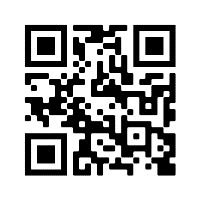 Aufgabe 1: Die Familie Bogdanow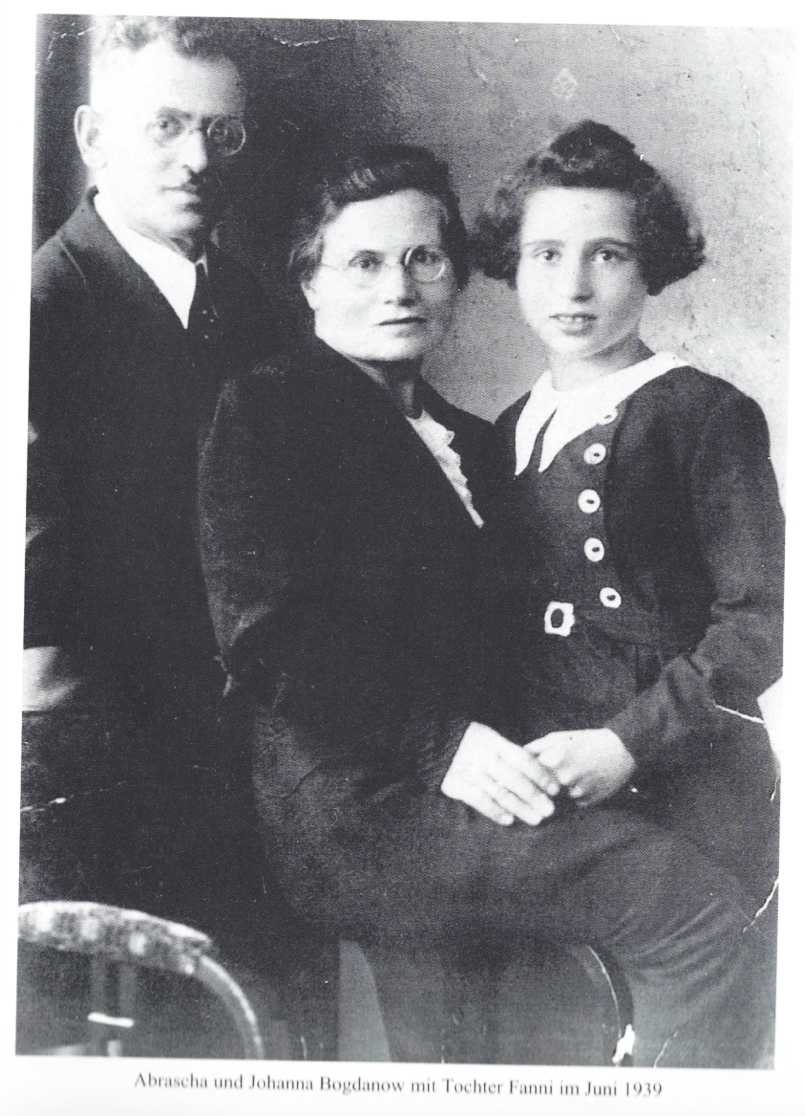 Aufgabe 2: Fanni Bogdanow und Helga Selz im Exil in England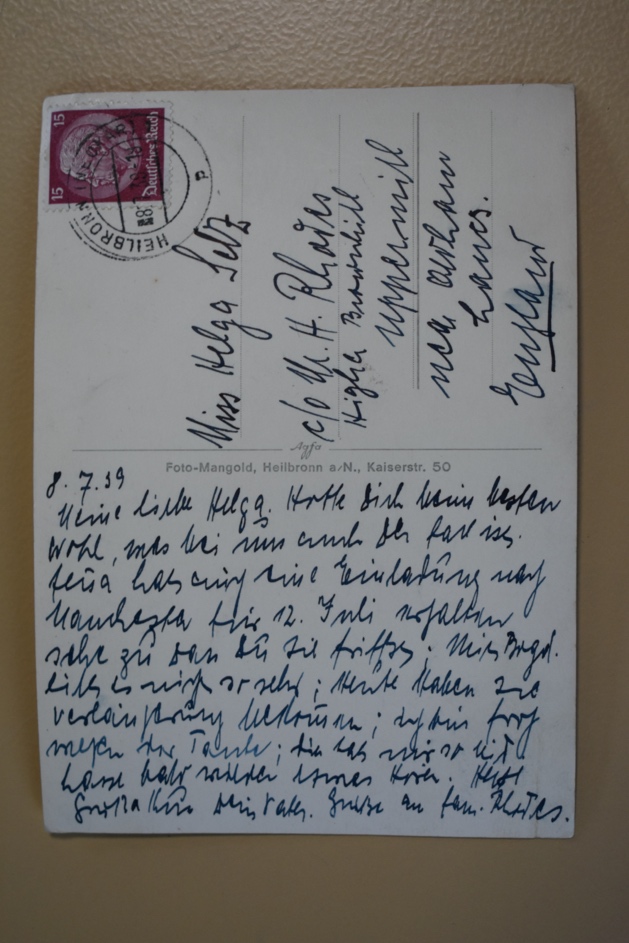 Von England aus konnten die Mädchen Fanni und Helga nur über Briefe und Postkarten mit ihren Eltern kommunizieren. Die Antworten der Mädchen sind durch dramatische Lebensumstände und die Verschleppung der Eltern in verschiedene Konzentrationslager verloren gegangen.Versetze dich die Situation von Helga und schreibe einen ausführlichen Antwortbrief an ihren Vater.